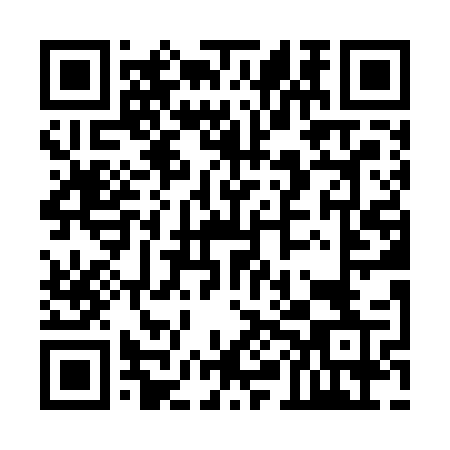 Prayer times for Eastgate Estate Park, Iowa, USAMon 1 Jul 2024 - Wed 31 Jul 2024High Latitude Method: Angle Based RulePrayer Calculation Method: Islamic Society of North AmericaAsar Calculation Method: ShafiPrayer times provided by https://www.salahtimes.comDateDayFajrSunriseDhuhrAsrMaghribIsha1Mon3:515:361:135:178:5010:352Tue3:525:371:135:178:5010:343Wed3:535:371:145:178:5010:344Thu3:545:381:145:178:5010:335Fri3:555:381:145:178:4910:336Sat3:565:391:145:178:4910:327Sun3:575:401:145:178:4910:328Mon3:585:401:145:178:4810:319Tue3:595:411:155:178:4810:3010Wed4:005:421:155:178:4710:2911Thu4:015:431:155:178:4710:2812Fri4:025:431:155:178:4610:2713Sat4:035:441:155:178:4610:2614Sun4:045:451:155:178:4510:2515Mon4:065:461:155:178:4410:2416Tue4:075:471:155:178:4410:2317Wed4:085:481:155:178:4310:2218Thu4:105:491:165:178:4210:2119Fri4:115:491:165:168:4110:2020Sat4:125:501:165:168:4110:1821Sun4:145:511:165:168:4010:1722Mon4:155:521:165:168:3910:1623Tue4:165:531:165:168:3810:1424Wed4:185:541:165:158:3710:1325Thu4:195:551:165:158:3610:1226Fri4:215:561:165:158:3510:1027Sat4:225:571:165:148:3410:0928Sun4:245:581:165:148:3310:0729Mon4:255:591:165:148:3210:0630Tue4:266:001:165:138:3110:0431Wed4:286:011:165:138:3010:02